AVIS DE DELIVRANCECNR indique qu’il a été a délivré le 9 mars 2020, sous la référence 6114, un titre d’occupation du domaine public qui lui a été concédé sur la commune de Virignin (01), une partie des parcelles cadastrées 1287.1289.1290 et 1305 pour une superficie d’environ 980m², le tout figurant sur les vues aériennes de situation ci- après.Ce titre est consultable sur demande à l’adresse suivante en précisant la référence 6114 :Cnr.belley@cnr.tm.fr,OU Direction Territoriale Haut Rhône  - Département domanial – Chemin des Soupirs 01300 BELLEY.Cette délivrance peut faire l’objet d’un recours dans un délai de deux mois à compter de la publication du présent avis auprès du Tribunal administratif de Tribunal administratif de Lyon Palais des Juridictions administratives 184, rue Duguesclin 69433 Lyon Cedex 03 tél. : 04 78 14 10 10.Le présent avis a été mis en ligne le 14 janvier 2021.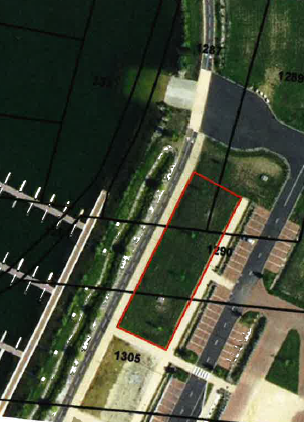 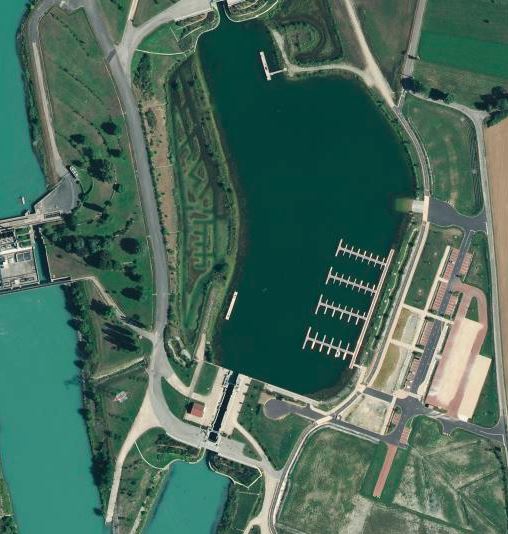 